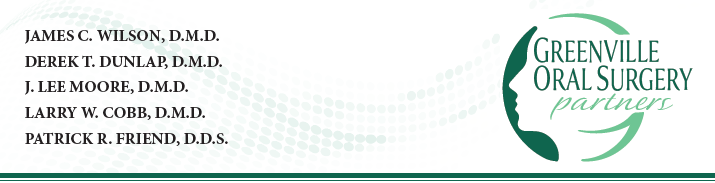 POST-OPERATIVE INSTRUCTIONSPatient ___________________________________ Follow up Appointment ____________________________________Surgery of any kind places a stress on your body. Get adequate rest and avoid strenuous activity for a few days following your procedure. It is important for someone to stay with you until you have recovered from the effects of these medications. Swelling, discomfort and restricted jaw function are expected and so need not cause alarm. These may be minimized by the following instructions. Please read them carefully. It is strongly urged that they be followed. BLEEDING:  Apply constant pressure on the gauze over the surgical sit. This acts as a pressure dressing to control any active bleeding. If bleeding is excessive, place a roll of gauze or a moistened tea bag over the surgical site and bite firmly for 45 minutes with constant pressure. Repeat if necessary. Avoid rinsing, spitting, smoking and drinking through a straw, as this will disturb the blood clot and reinitiate bleeding. Assume a semi-upright position; use two pillows in bed. If significant bleeding continues, call the office for advice.SWELLING:  Swelling and bruising are normal reactions to surgery and vary from patient to patient. Application of ice to the surgical sites during the first 24 hours helps reduce the amount of swelling. Use ice packs 20 minutes on and 20 minutes off or alternate from side to side every 20 minutes. After the first 24 hours, the ice will not have much effect on swelling but may make the surgical site feel better. Swelling reaches its peak about 48-72 hours after surgery. It is not unusual to have difficulty opening the mouth due to post-operative swelling in the muscles. This should resolve own its own with time. Application of moist heat 4 to 6 times per day to the surgical sites beginning 24 hours after surgery increases the blood circulation and helps take away swelling. Bruising will resolve on its own but may take up to a week or more.INFECTION:  Most surgical procedures in healthy patients have a low risk of developing an infection. Some patients may be placed on antibiotic medication. It is important to follow the directions on the label and take the medication until it is completely gone. If you develop hives or a rash, discontinue all medication and contact the office immediately. There may be a slight elevation in temperature for 24 to 48 hours after surgery. This is normal body response to the surgery. If temperature persists or is greatly elevated, please notify the office.PAIN:  After any surgical procedure, swelling and some discomforts are anticipated. This normally reaches its peak 48-72 hours after surgery, then starts to decrease. If you only have minor pain, try over-the-counter drugs, such as Tylenol, Advil or Aleve. Avoid aspirin and aspiring containing products, as these interfere with blood clotting. If you have been given a prescription for a stronger pain medication, take as directed. Pain medication should never be taken on an empty stomach. If you develop hives or a rash, discontinue all medication and contact the office immediately. NAUSEA:  Post-operative nausea is usually due to swallowing a small amount of blood during and/or after surgery. A small amount of carbonated drink, such as 7-Up or ginger ale every hour for five to six hours will usually relieve this feeling. Sometimes pain mediations can cause nausea. If nausea continues, contact the office. DIET:   A bland liquid diet is recommended for the day of surgery. Following this, soft food high in protein and vitamins is recommended. Avoid crunchy foods, which may irritate the surgical site. Resume your normal diet as soon as possible.ORAL HYGIENE:  Do not rinse your mouth for the first 12 hours following your surgery. This will loosen the blood clots and reinitiate bleeding. The day following surgery, the mouth should be rinsed with warm salt water 5 or 6 times a day after meals and at bedtime. If you were given an irrigating syringe, use it to gently flush out the extraction site(s) with warm salt water 3-4 times per day, starting three days after surgery. You may brush your teeth beginning the day after surgery.SMOKING:  Smoking is a great irritation to the surgical site. Smoking should be avoided or greatly reduced during the healing period. SUTURES:  Sutures may have been used to close the surgical wound. They are the type that will dissolve. They will begin to come out in about 5-7 days.Should you have any post-operative problems or questions, do not hesitate to call the office so we may help you.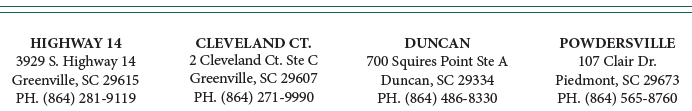 